Infoblatt: Fotos zwischen Tablet oder Smartphone und Computer übertragen 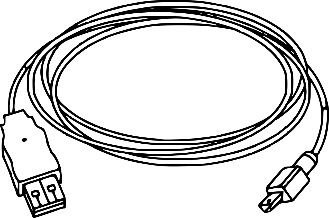 Es gibt verschiedene Möglichkeiten Fotos und andere Dateien von Ihrem Android Gerät auf den Computer zu schicken. Hier wird beschrieben, wie Sie das Ladekabel dazu benützen können.Die kleinere Seite des Kabels stecken Sie am Smartphone an, die größere Seite am Computer – gleich wie einen USB-Stick. Videoanleitung: https://youtu.be/O-Vn220JrYw 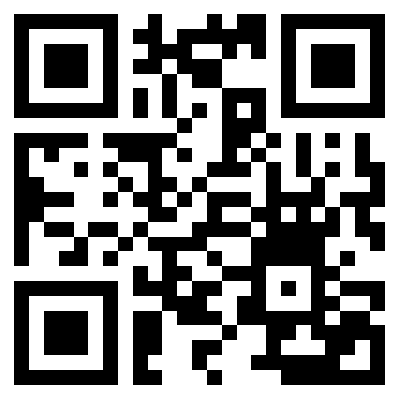 1. Von Tablet / Smartphone auf den PCSchritt für Schritt: Daten mit dem Kabel übertragenTablet oder Smartphone und Computer mit dem USB-Kabel verbindenÖffnen Sie den Windows Explorer   und klicken Sie auf „Dieser PC“. Sie sollten alle Festplatten und angesteckten Geräte sehen: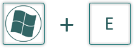 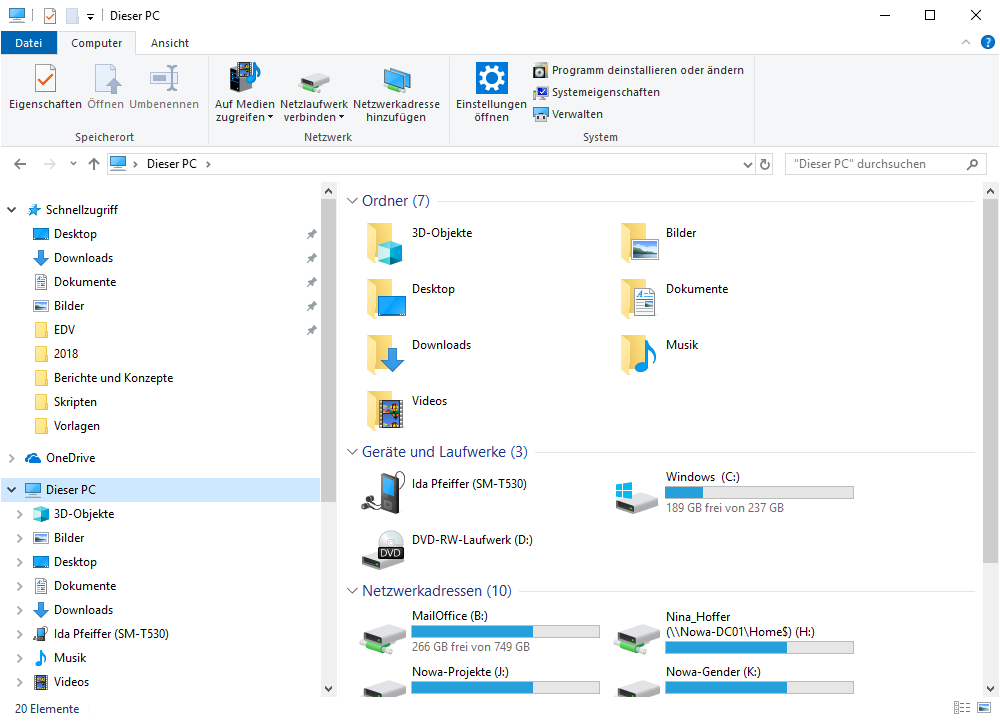 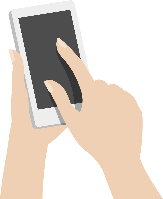 Klicken Sie in der linken Liste auf das Dreieck vor dem Gerätenamen und wählen Sie den DCIM-Ordner aus: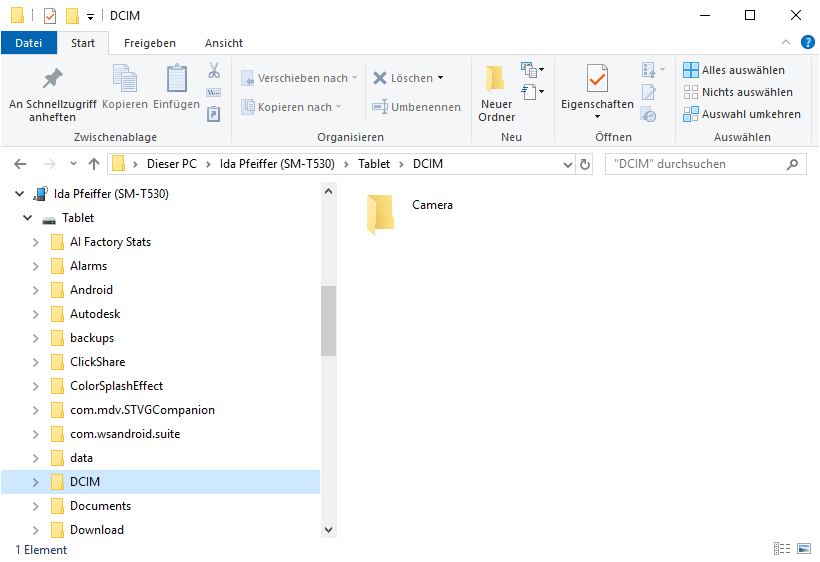 Im Unterordner Camera finden Sie alle Fotos, die Sie mit dem Gerät geschossen haben.Markieren Sie die Fotos mit  +  oder 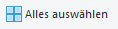 Klicken Sie mit der rechten Maustaste auf eines der markierten 
Fotos: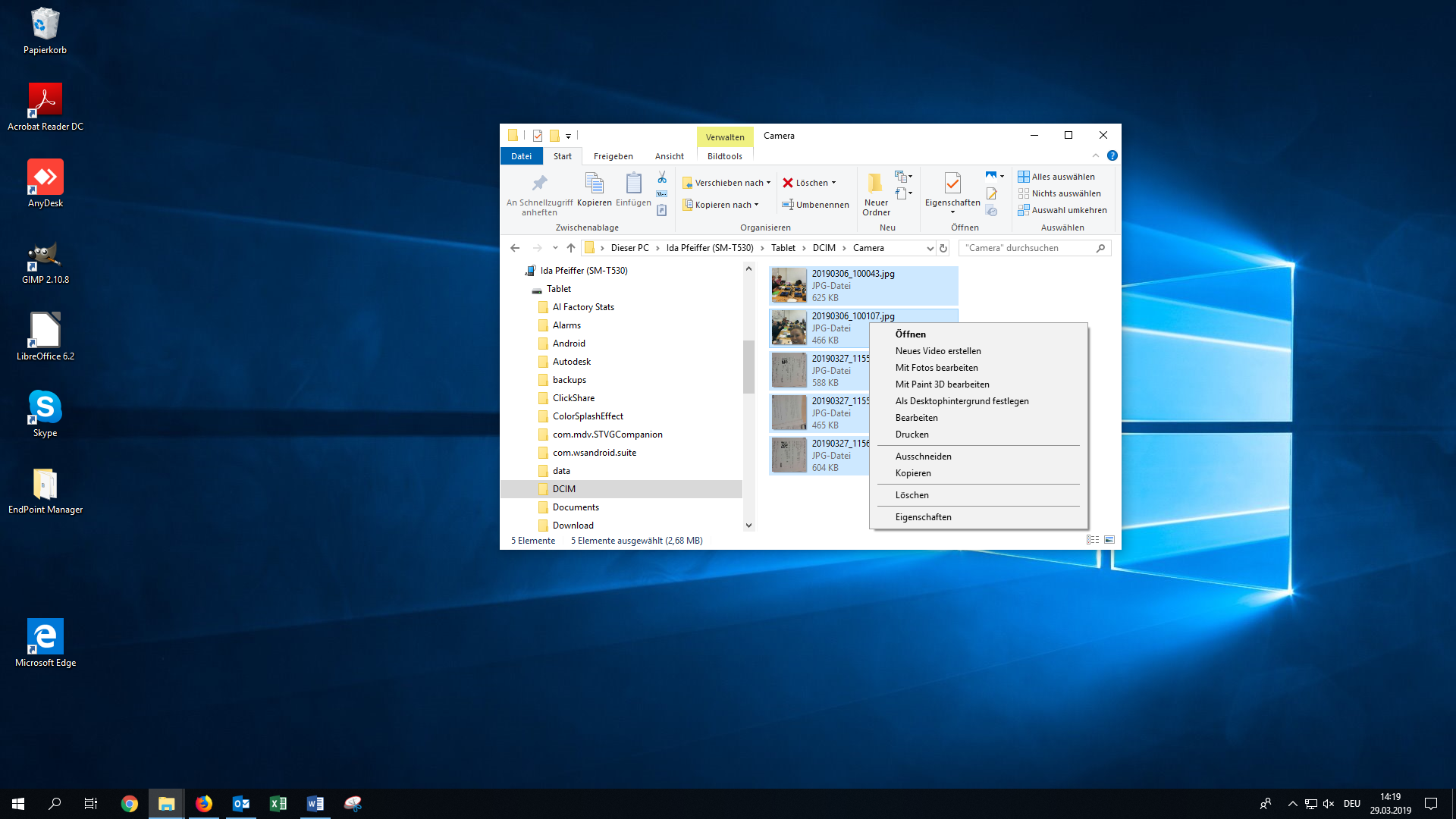 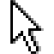 Klicken Sie im linken Menü den Zielordner (zum Beispiel Bilder) an.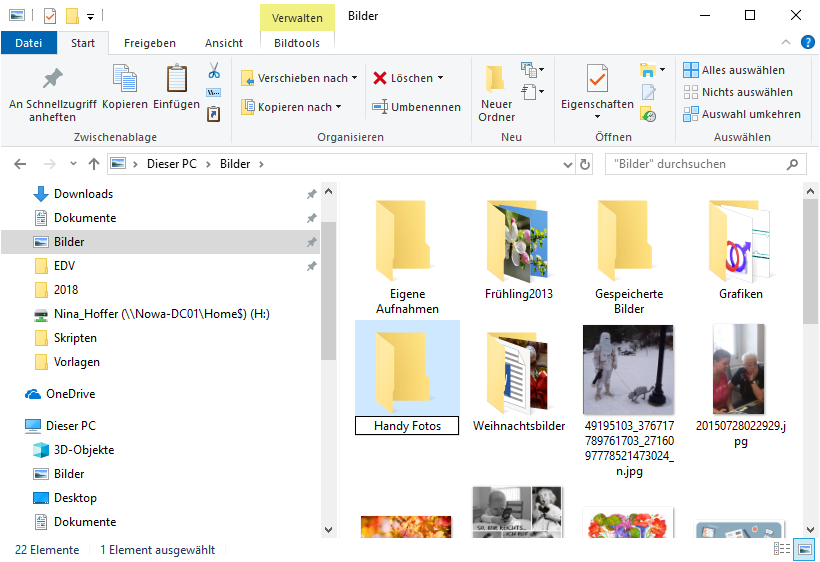 Erstellen Sie einen neuen Ordner und tippen Sie einen passenden Namen ein.Öffnen Sie den Ordner.Klicken Sie mit der rechten Maustaste und wählen Sie den Menüpunkt 
Einfügen (linke Maustaste).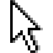 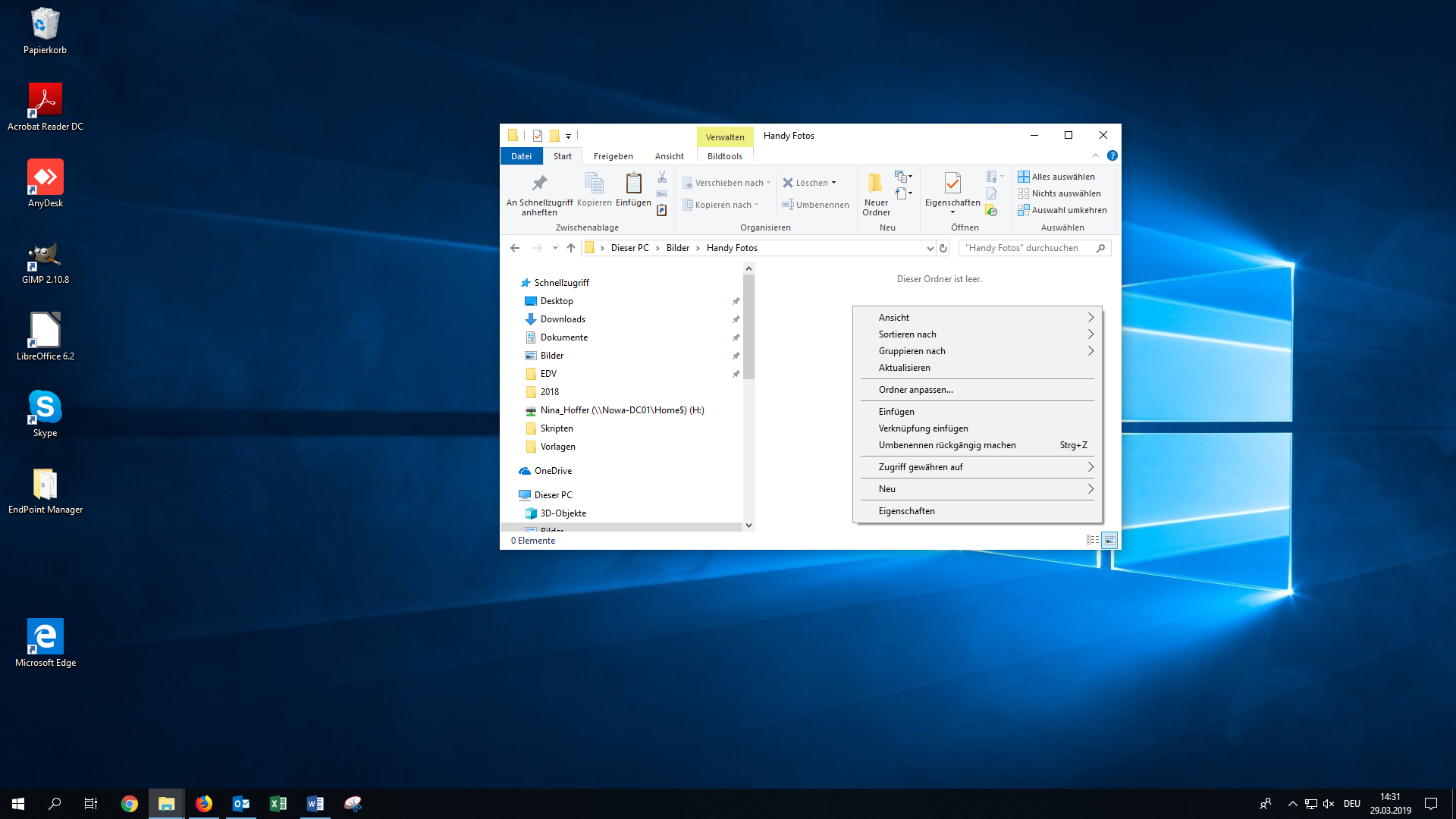 2. Von PC auf das Tablet / SmartphoneSchritt für SchrittTablet oder Smartphone und PC mit dem USB-Kabel verbinden.Öffnen Sie den Windows Explorer  . Suchen Sie den Ordner oder die Datei, die Sie übertragen möchten, und klicken mit der rechten Maustaste darauf: 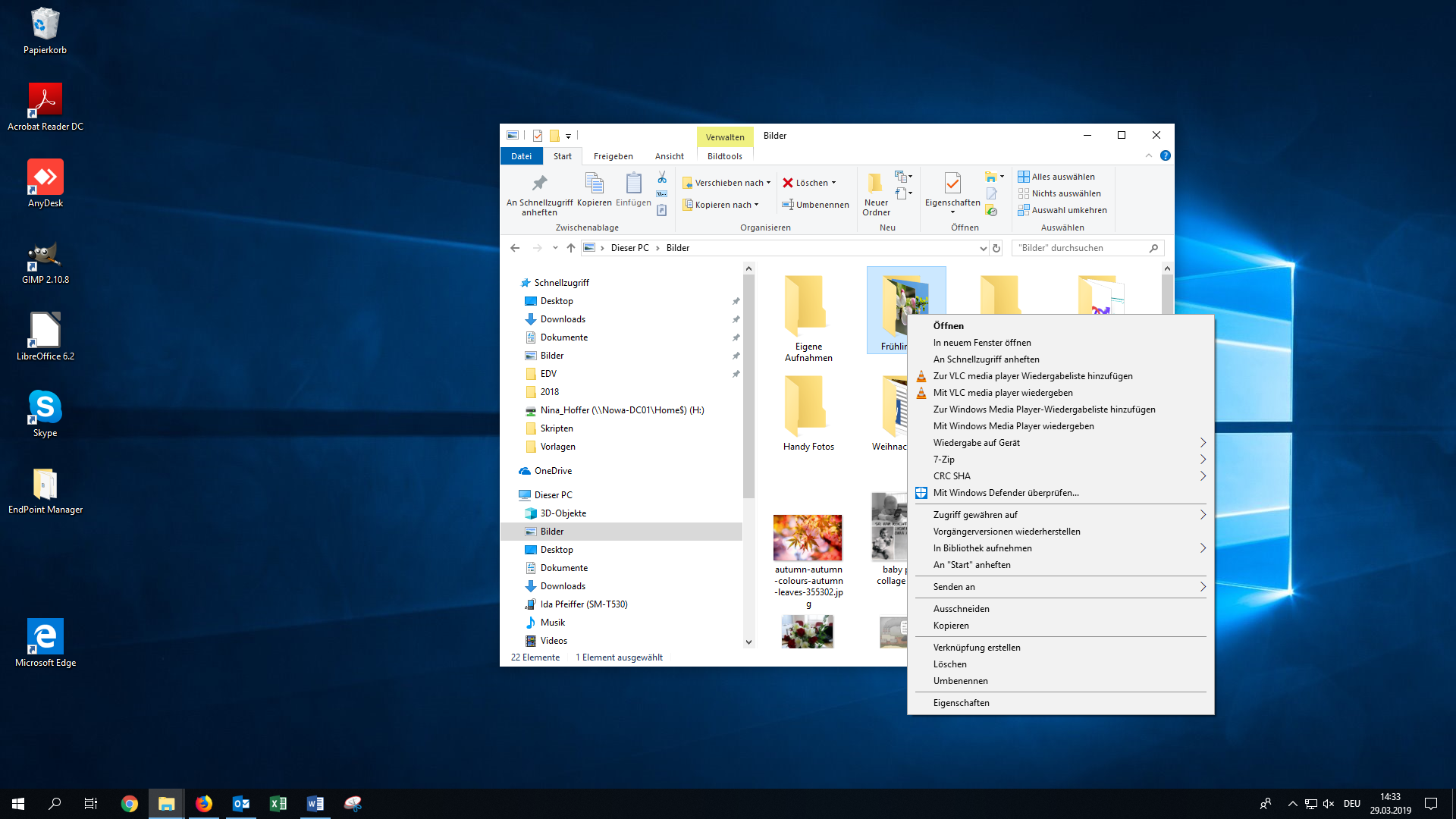 Wählen Sie den Menüpunkt Senden an  Name des Geräts. 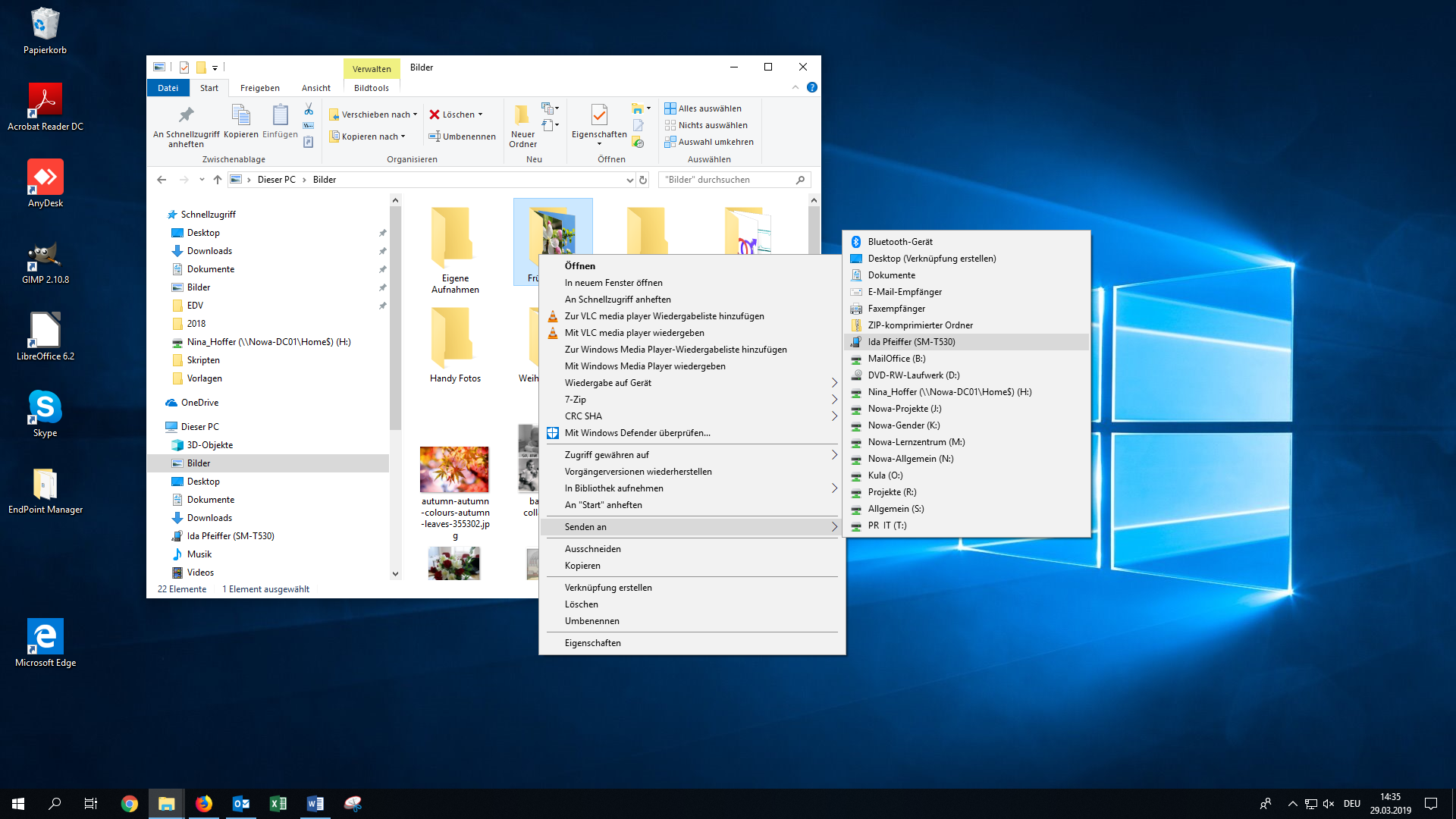 